Divine Service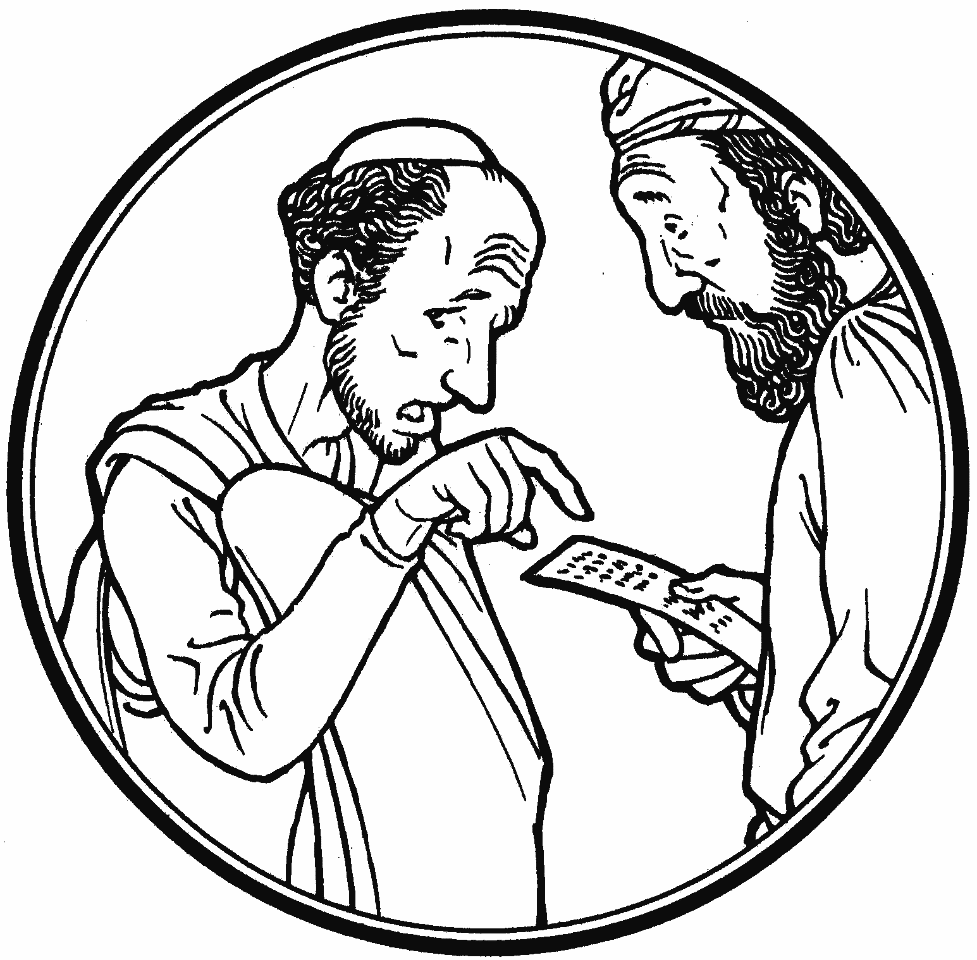 Twenty-fourth Sunday after Pentecost
November 15, 2020

Zion Lutheran Church
 Kearney, NebraskaWelcome to Zion!
All worshippers please fill out an attendance card in the pew rack and let us know how we might be of service to you.  Holy Communion at ZionThe Lord’s Supper is celebrated at this congregation as Jesus has given it. As he says, our Lord gives into our mouths not only bread and wine but his very body and blood to eat and to drink for the forgiveness of sins and to strengthen our union with him and with one another. Our Lord invites to his table those who trust his words, repent of all sin, and set aside any refusal to forgive and love as he forgives and loves us, that they may show forth his death until he comes. All communicants need to register in the narthex prior to the service.Because those who eat and drink our Lord’s body and blood unworthily do great harm and because Holy Communion is a confession of the faith which is confessed at this altar, any who are not yet instructed, in doubt, or who hold a confession differing from that of this congregation and The Lutheran Church—Missouri Synod, are asked not to commune until they are able to speak with our pastor first.  He is happy to visit with you about the Christian faith and how to receive the Lord’s Supper for your good and for the good of others. Those not communing are invited to come to the altar, cross your arms in front of you, and bow your head to receive a pastoral blessing.God’s Gift of Forgiveness Engenders Our Forgiveness of OthersThe Day of the Lord is “near and hastening fast,” and it will be “a day of distress and anguish, a day of ruin and devastation” (Zeph. 1:14, 15). The Lord will search out and punish “the men who are complacent” concerning His Word, “who fill their master’s house with violence and fraud” (Zeph. 1:9, 12). Then all their works and efforts will be for nothing: “Though they build houses, they shall not inhabit them; though they plant vineyards, they shall not drink wine from them” (Zeph. 1:13). But those who fear, love and trust in the Lord are “good and faithful” stewards of His property (Matt. 25:21). They live by faith in His free gift of forgiveness, and they multiply His goods in the loving forgiveness of their neighbor, and “the master of those servants” settles His accounts with them by the gracious reckoning of His Gospel (Matt. 25:19). Likewise, “God has not destined us for wrath, but to obtain salvation through our Lord Jesus Christ” (1 Thess. 5:9). Therefore, let us also “put on the breastplate of faith and love” in our dealings with one another (1 Thess. 5:8). Confession and Absolution508 The Day Is Surely Drawing Near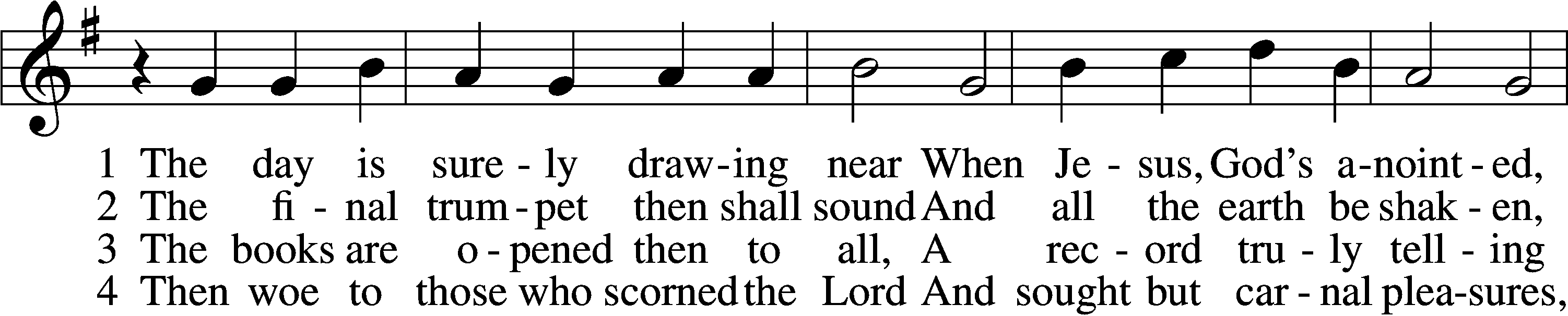 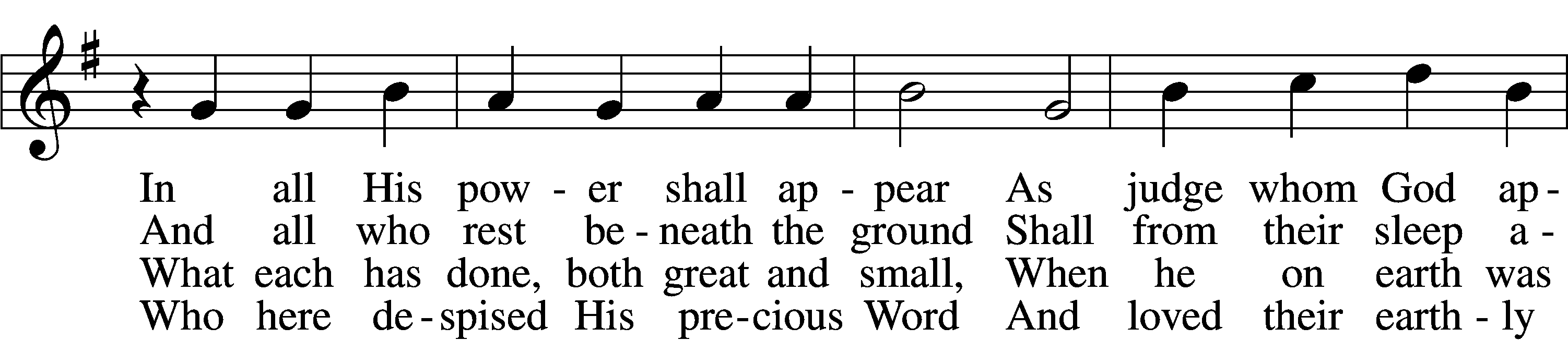 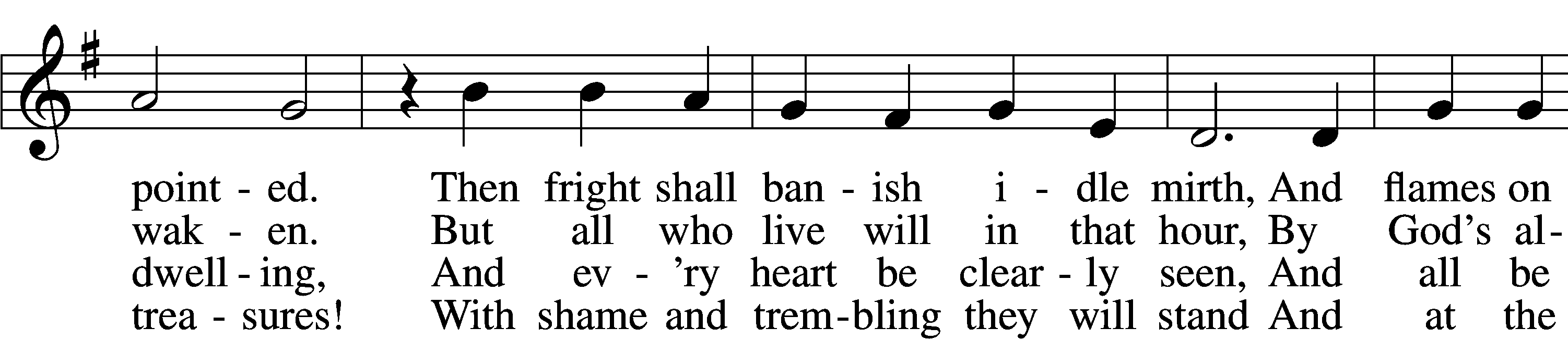 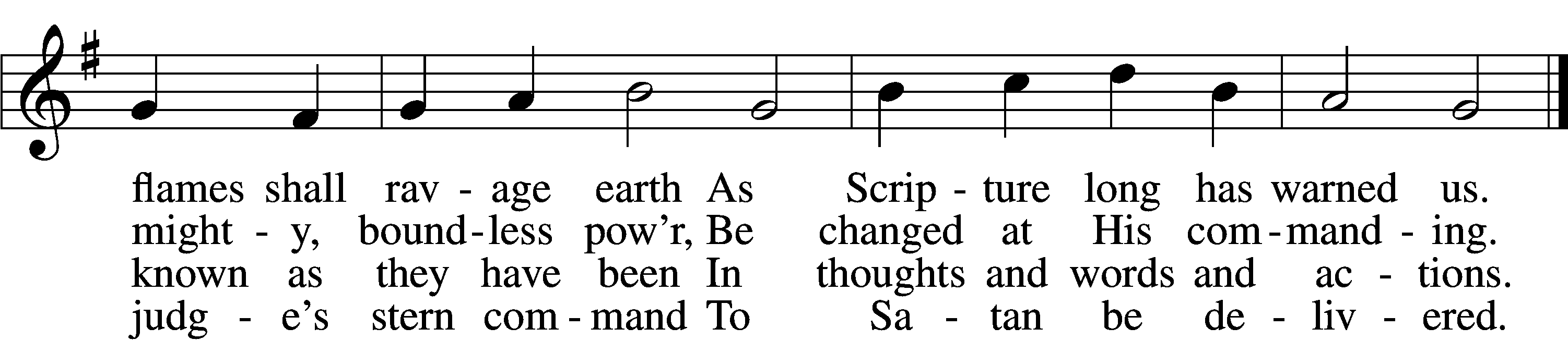 5	My Savior paid the debt I owe
    And for my sin was smitten;
Within the Book of Life I know
    My name has now been written.
I will not doubt, for I am free,
And Satan cannot threaten me;
    There is no condemnation!6  May Christ our intercessor be
    And through His blood and merit
Read from His book that we are free
    With all who life inherit.
Then we shall see Him face to face,
With all His saints in that blest place
    Which He has purchased for us.7	O Jesus Christ, do not delay,
    But hasten our salvation;
We often tremble on our way
    In fear and tribulation.
O hear and grant our fervent plea:
Come, mighty judge, and set us free
    From death and ev’ry evil.Text and tune: Public domainStandThe sign of the cross may be made by all in remembrance of their Baptism.P	In the name of the Father and of the T Son and of the Holy Spirit.C	Amen.P	If we say we have no sin, we deceive ourselves, and the truth is not in us.C	But if we confess our sins, God, who is faithful and just, will forgive our sins and cleanse us from all unrighteousness.Silence for reflection on God’s Word and for self-examination.P	Let us then confess our sins to God our Father.C	Most merciful God, we confess that we are by nature sinful and unclean. We have sinned against You in thought, word, and deed, by what we have done and by what we have left undone. We have not loved You with our whole heart; we have not loved our neighbors as ourselves. We justly deserve Your present and eternal punishment. For the sake of Your Son, Jesus Christ, have mercy on us. Forgive us, renew us, and lead us, so that we may delight in Your will and walk in Your ways to the glory of Your holy name. Amen.P	Almighty God in His mercy has given His Son to die for you and for His sake forgives you all your sins. As a called and ordained servant of Christ, and by His authority, I therefore forgive you all your sins in the name of the Father and of the T Son and of the Holy Spirit.C	Amen.StandService of the WordIntroit	Psalm 143:2, 5–6, 10–11; antiphon: v. 1Hear my prayer, O Lord; give ear to my pleas for | mercy!*
	In your faithfulness answer me, in your | righteousness!
Enter not into judgment with your | servant,*
	for no one living is righteous be- | fore you.
I remember the days of old; I meditate on all that | you have done;*
	I ponder the work | of your hands.
I stretch out my | hands to you;*
	my soul thirsts for you like a | parched land.
Teach me to do your will, for you | are my God!*
	Let your good Spirit lead me on | level ground!
For your name’s sake, O Lord, pre- | serve my life!*
	In your righteousness bring my soul out of | trouble!
Glory be to the Father and | to the Son*
	and to the Holy | Spirit;
as it was in the be- | ginning,*
	is now, and will be forever. | Amen.
Hear my prayer, O Lord; give ear to my pleas for | mercy!*
	In your faithfulness answer me, in your | righteousness!Kyrie	LSB 152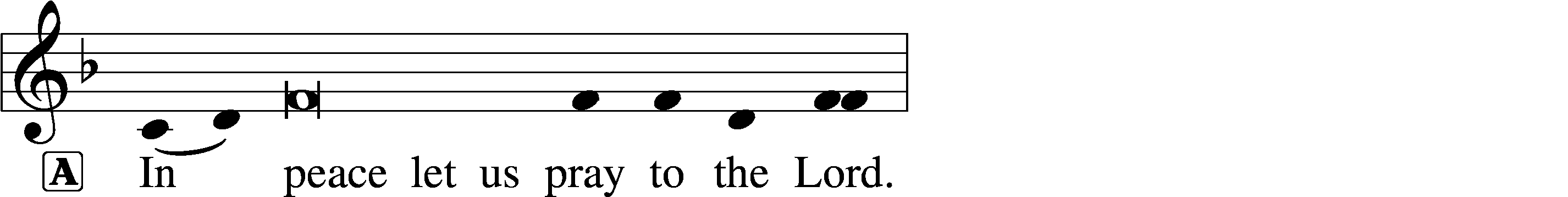 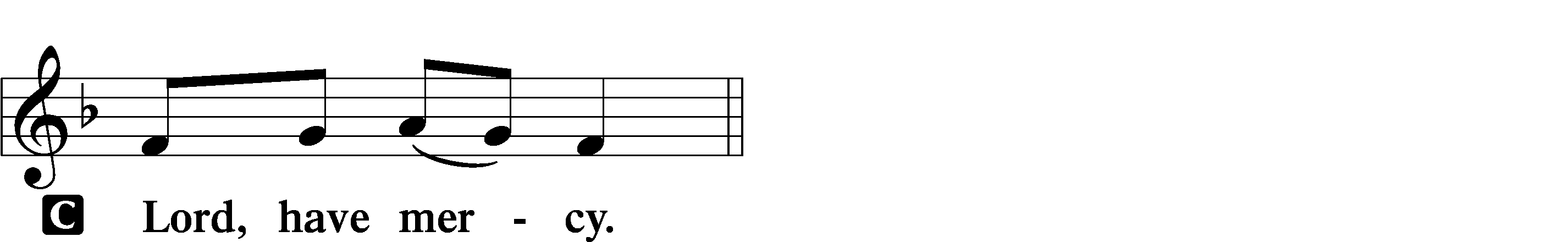 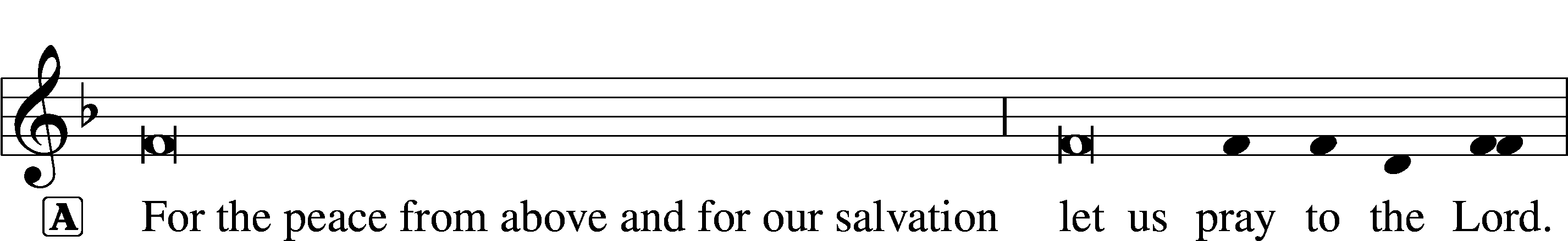 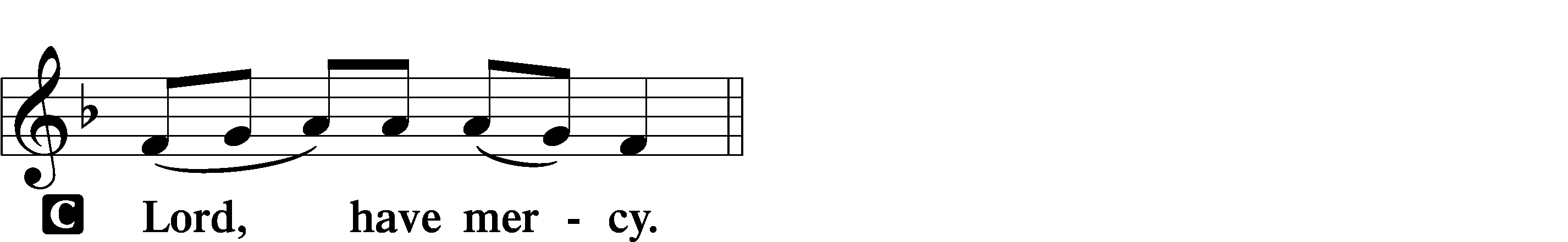 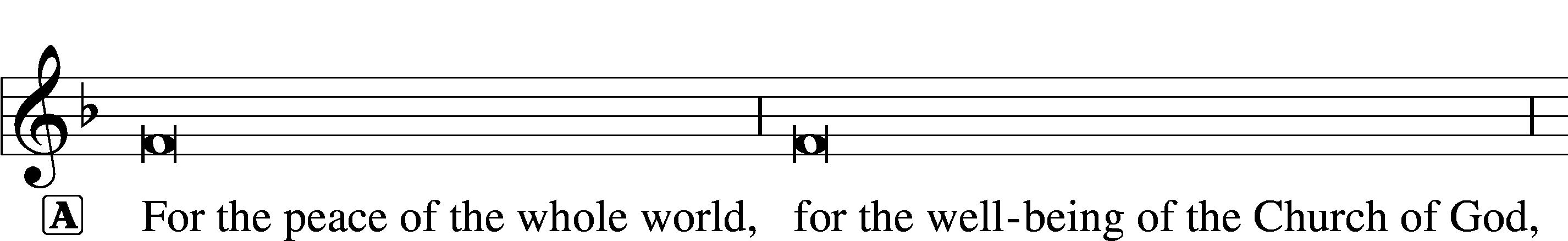 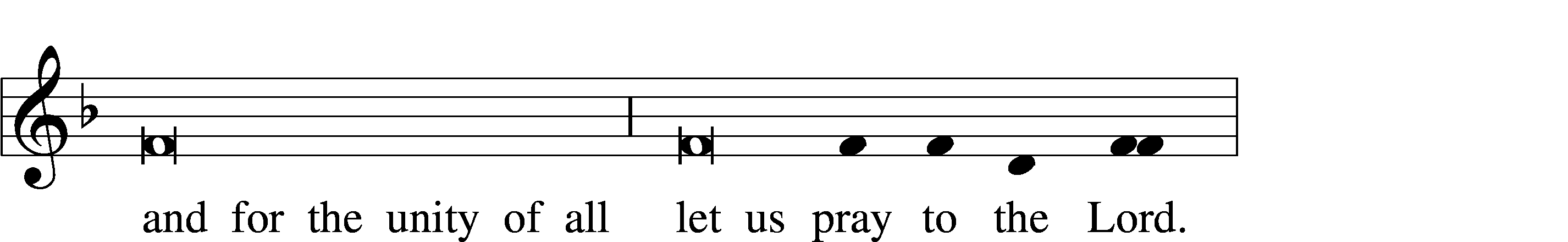 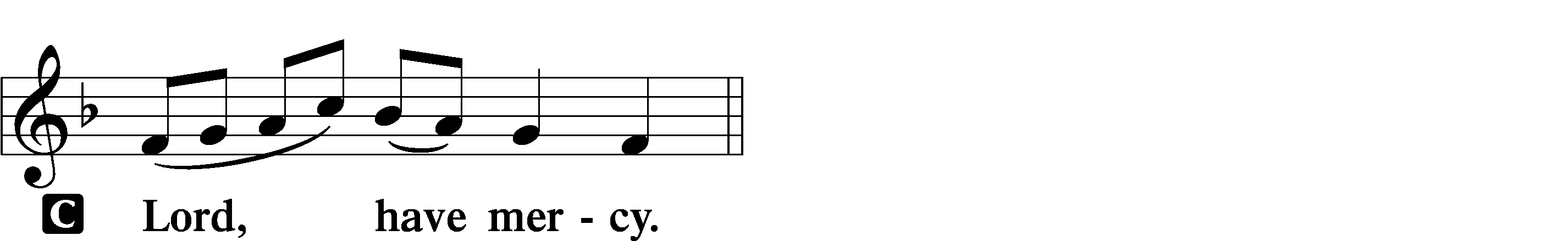 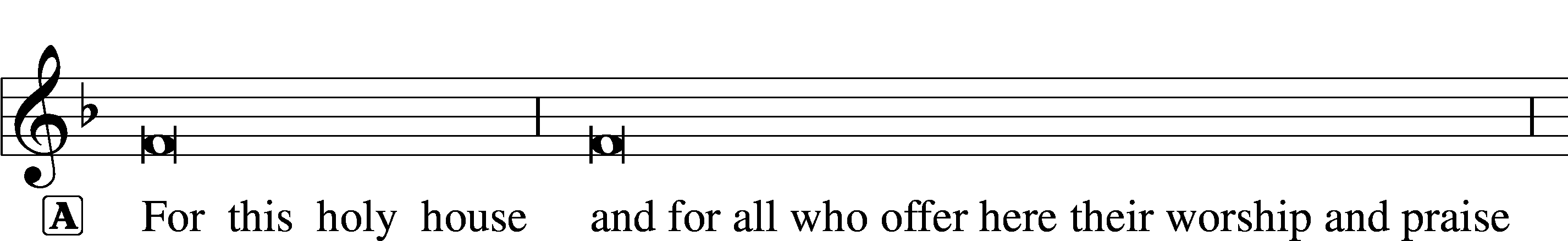 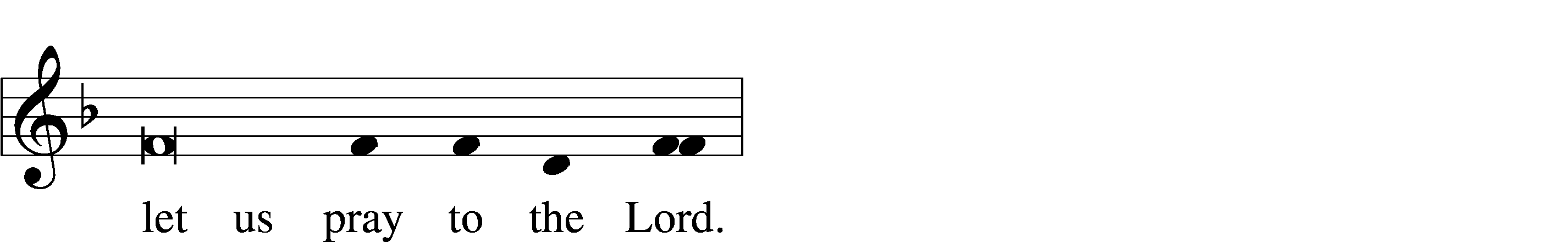 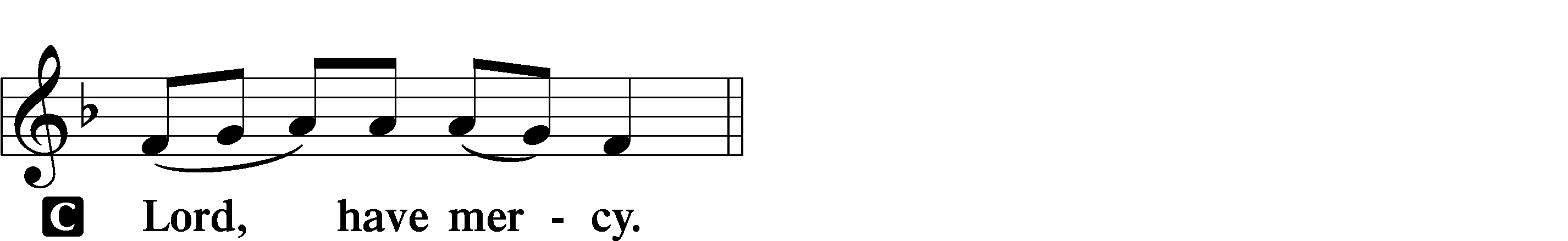 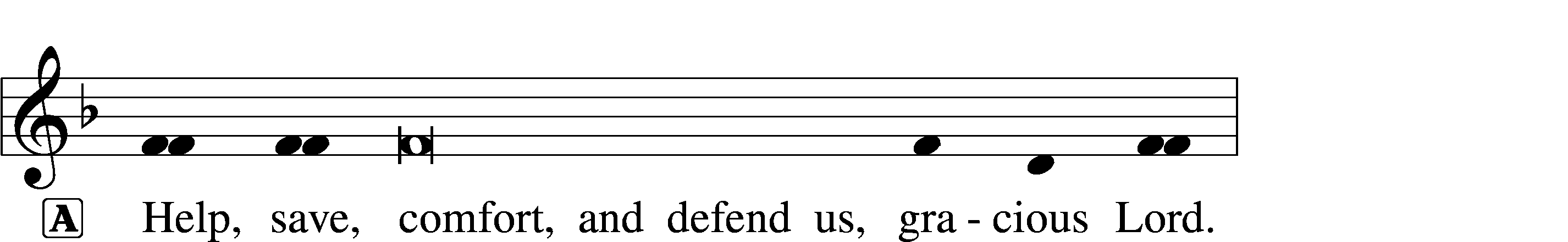 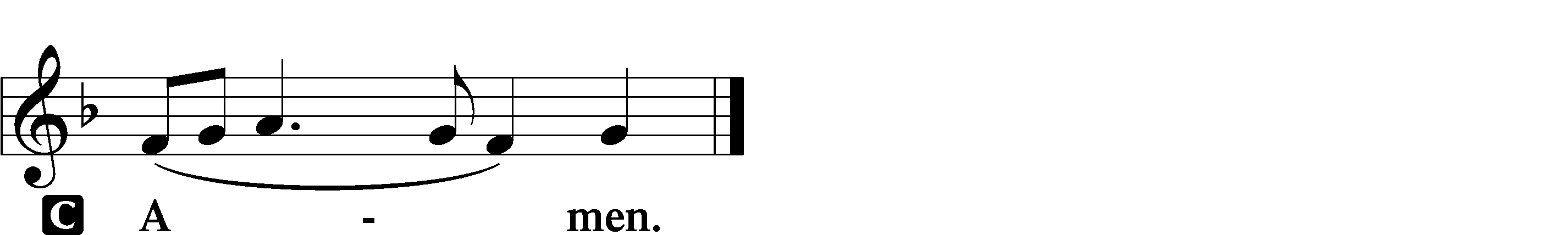 Gloria in Excelsis	LSB 154A	Glory to God in the highest, and peace to His people on earth.C	Lord God, heavenly king, almighty God and Father:We worship You, we give You thanks, we praise You for Your glory.Lord Jesus Christ, only Son of the Father, Lord God, Lamb of God:You take away the sin of the world; have mercy on us.You are seated at the right hand of the Father; receive our prayer.For You alone are the Holy One, You alone are the Lord,You alone are the Most High, Jesus Christ, with the Holy Spirit,in the glory of God the Father. Amen.Salutation and Collect of the DayP	The Lord be with you.C	And also with you.P	Let us pray.Almighty and ever-living God, You have given exceedingly great and precious promises to those who trust in You. Dispel from us the works of darkness and grant us to live in the light of Your Son, Jesus Christ, that our faith may never be found wanting; through the same Jesus Christ, our Lord, who lives and reigns with You and the Holy Spirit, one God, now and forever.C	Amen.SitOld Testament Reading	Zephaniah 1:7–167Be silent before the Lord God!
	For the day of the Lord is near;
the Lord has prepared a sacrifice
	and consecrated his guests.
8And on the day of the Lord’s sacrifice—
“I will punish the officials and the king’s sons
	and all who array themselves in foreign attire.
9On that day I will punish
	everyone who leaps over the threshold,
and those who fill their master’s house
	with violence and fraud.
10“On that day,” declares the Lord,
	“a cry will be heard from the Fish Gate,
a wail from the Second Quarter,
	a loud crash from the hills.
11Wail, O inhabitants of the Mortar!
	For all the traders are no more;
	all who weigh out silver are cut off.
12At that time I will search Jerusalem with lamps,
	and I will punish the men
who are complacent,
	those who say in their hearts,
‘The Lord will not do good,
	nor will he do ill.’
13Their goods shall be plundered,
	and their houses laid waste.
Though they build houses,
	they shall not inhabit them;
though they plant vineyards,
	they shall not drink wine from them.”
14The great day of the Lord is near,
	near and hastening fast;
the sound of the day of the Lord is bitter;
	the mighty man cries aloud there.
15A day of wrath is that day,
	a day of distress and anguish,
a day of ruin and devastation,
	a day of darkness and gloom,
a day of clouds and thick darkness,
	16a day of trumpet blast and battle cry
against the fortified cities
	and against the lofty battlements.A	This is the Word of the Lord.C	Thanks be to God.Gradual	Revelation 7:14b; Psalm 84:5These are the ones coming out of the great tribu- | lation.*
	They have washed their robes and made them white in the blood | of the Lamb.
Blessèd are those whose strength is | in you,*
	in whose heart are the highways to | Zion.Epistle	1 Thessalonians 5:1–11	1Now concerning the times and the seasons, brothers, you have no need to have anything written to you. 2For you yourselves are fully aware that the day of the Lord will come like a thief in the night. 3While people are saying, “There is peace and security,” then sudden destruction will come upon them as labor pains come upon a pregnant woman, and they will not escape. 4But you are not in darkness, brothers, for that day to surprise you like a thief. 5For you are all children of light, children of the day. We are not of the night or of the darkness. 6So then let us not sleep, as others do, but let us keep awake and be sober. 7For those who sleep, sleep at night, and those who get drunk, are drunk at night. 8But since we belong to the day, let us be sober, having put on the breastplate of faith and love, and for a helmet the hope of salvation. 9For God has not destined us for wrath, but to obtain salvation through our Lord Jesus Christ, 10who died for us so that whether we are awake or asleep we might live with him. 11Therefore encourage one another and build one another up, just as you are doing.A	This is the Word of the Lord.C	Thanks be to God.StandAlleluia and Verse	LSB 156C	Alleluia.Lord, to whom shall we go?You have the words of eternal life.Alleluia, alleluia.Holy Gospel	Matthew 25:14–30P	The Holy Gospel according to St. Matthew, the twenty-fifth chapter.C	Glory to You, O Lord.	14[Jesus said:] “For it will be like a man going on a journey, who called his servants and entrusted to them his property. 15To one he gave five talents, to another two, to another one, to each according to his ability. Then he went away. 16He who had received the five talents went at once and traded with them, and he made five talents more. 17So also he who had the two talents made two talents more. 18But he who had received the one talent went and dug in the ground and hid his master’s money. 19Now after a long time the master of those servants came and settled accounts with them. 20And he who had received the five talents came forward, bringing five talents more, saying, ‘Master, you delivered to me five talents; here I have made five talents more.’ 21His master said to him, ‘Well done, good and faithful servant. You have been faithful over a little; I will set you over much. Enter into the joy of your master.’ 22And he also who had the two talents came forward, saying, ‘Master, you delivered to me two talents; here I have made two talents more.’ 23His master said to him, ‘Well done, good and faithful servant. You have been faithful over a little; I will set you over much. Enter into the joy of your master.’ 24He also who had received the one talent came forward, saying, ‘Master, I knew you to be a hard man, reaping where you did not sow, and gathering where you scattered no seed, 25so I was afraid, and I went and hid your talent in the ground. Here you have what is yours.’ 26But his master answered him, ‘You wicked and slothful servant! You knew that I reap where I have not sowed and gather where I scattered no seed? 27Then you ought to have invested my money with the bankers, and at my coming I should have received what was my own with interest. 28So take the talent from him and give it to him who has the ten talents. 29For to everyone who has will more be given, and he will have an abundance. But from the one who has not, even what he has will be taken away. 30And cast the worthless servant into the outer darkness. In that place there will be weeping and gnashing of teeth.’”P	This is the Gospel of the Lord.C	Praise to You, O Christ.Sit513 The Clouds of Judgment Gather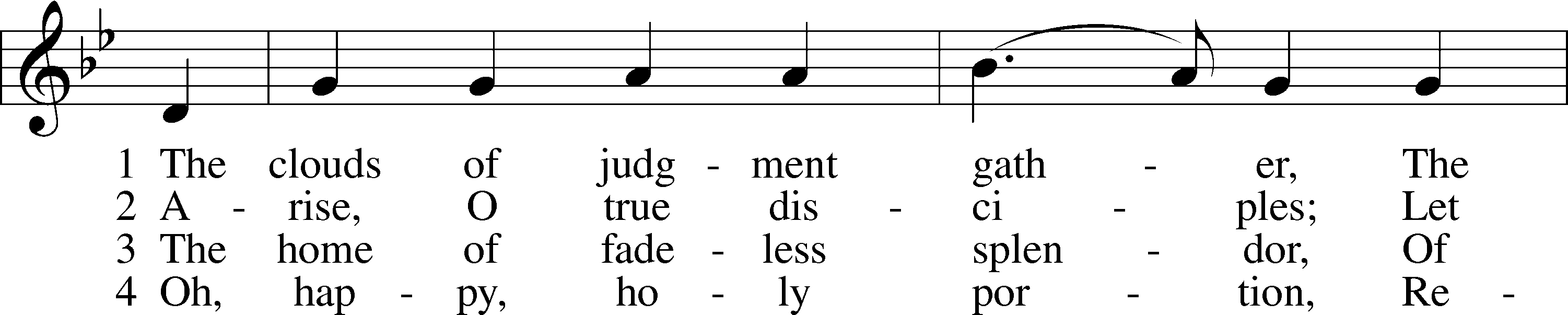 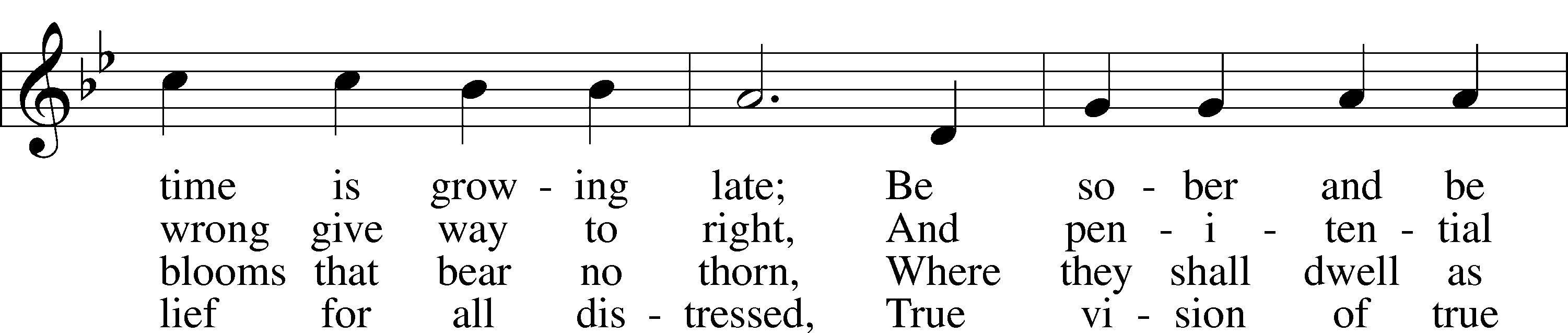 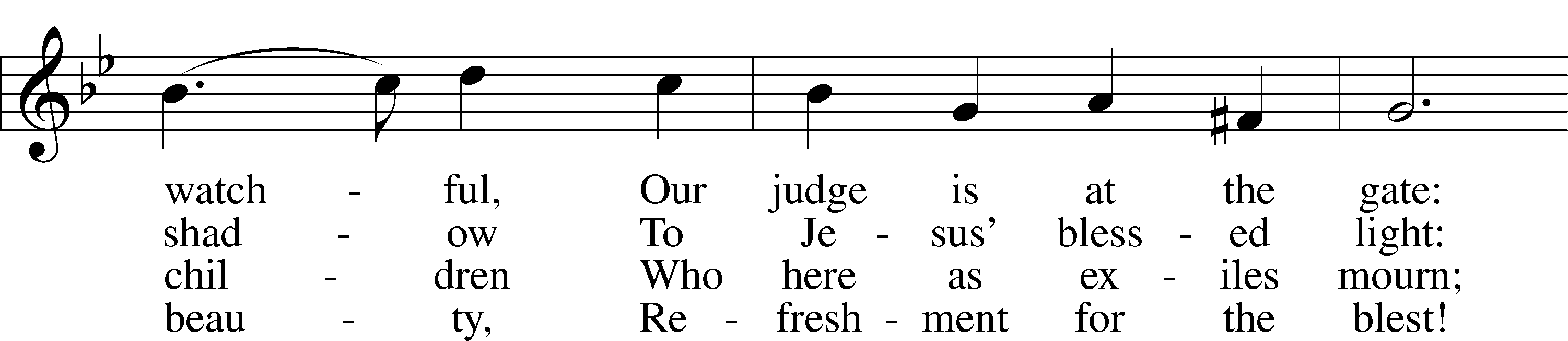 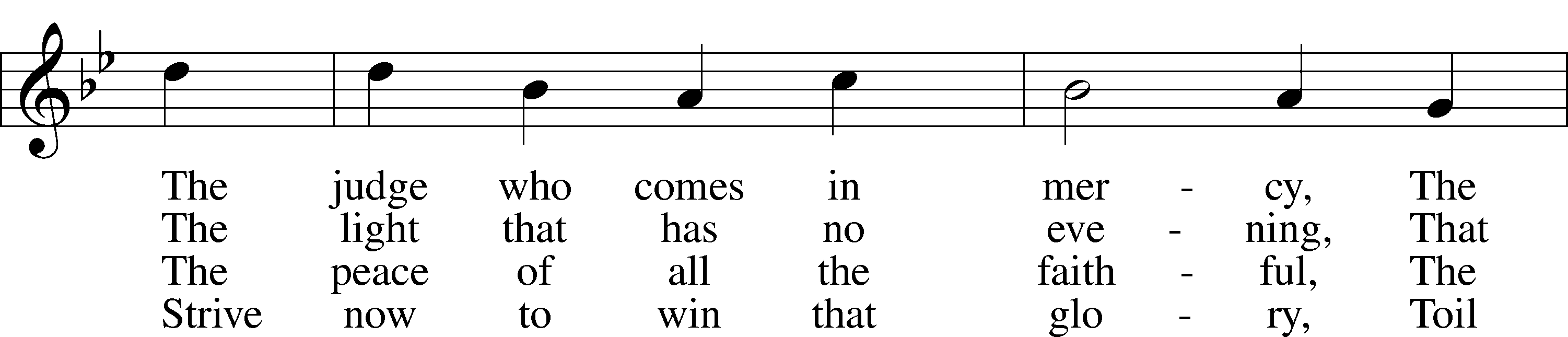 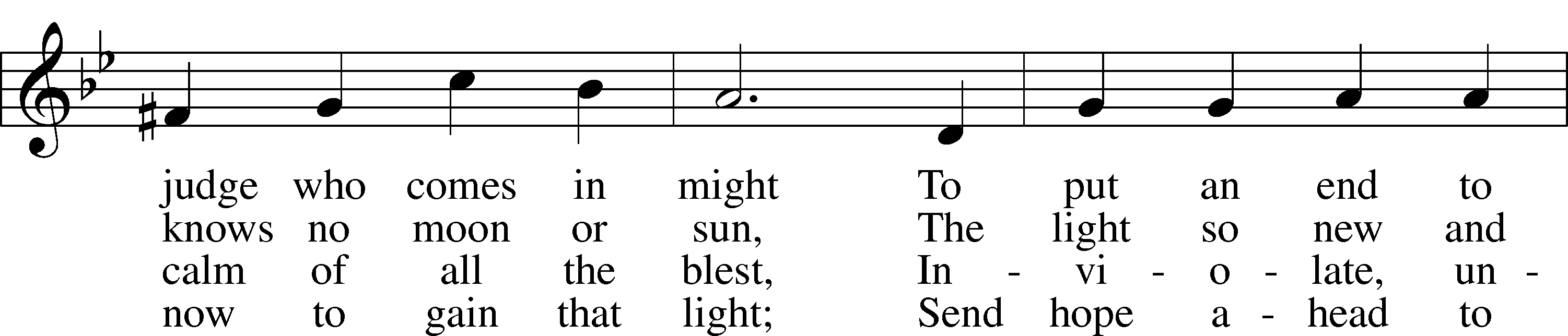 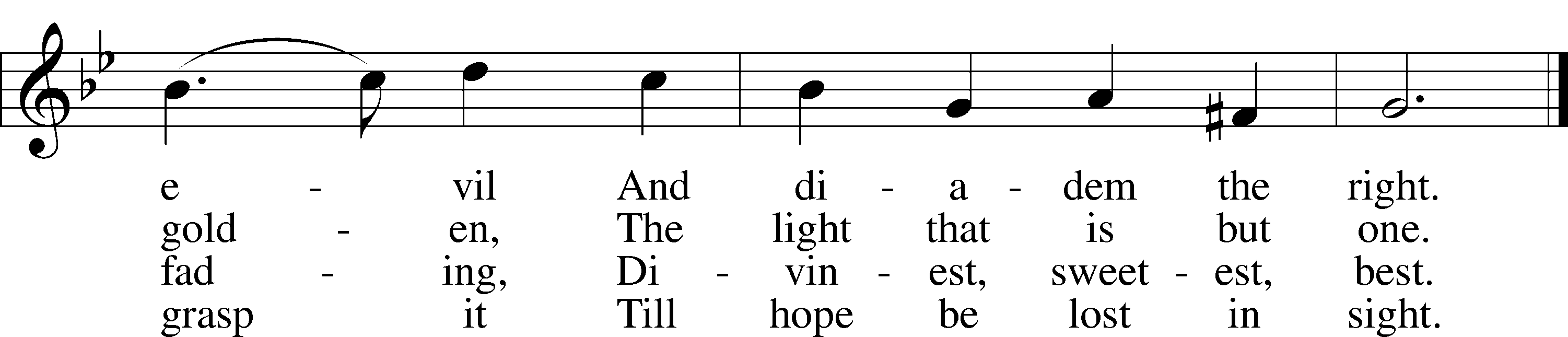 Tune: Public domainText: © 1978 Lutheran Book of Worship. Used by permission: LSB Hymn License no. 110003744Sermon – No Place For ComplacencyStandNicene CreedC	I believe in one God,     the Father Almighty,     maker of heaven and earth          and of all things visible and invisible.And in one Lord Jesus Christ,     the only-begotten Son of God,     begotten of His Father before all worlds,     God of God, Light of Light,     very God of very God,     begotten, not made,     being of one substance with the Father,     by whom all things were made;     who for us men and for our salvation came down from heaven     and was incarnate by the Holy Spirit of the virgin Mary     and was made man;     and was crucified also for us under Pontius Pilate.     He suffered and was buried.     And the third day He rose again according to the Scriptures          and ascended into heaven     and sits at the right hand of the Father.     And He will come again with glory to judge both the living and the dead,     whose kingdom will have no end.And I believe in the Holy Spirit,     the Lord and giver of life,     who proceeds from the Father and the Son,     who with the Father and the Son together is worshiped and glorified,     who spoke by the prophets.     And I believe in one holy Christian and apostolic Church,     I acknowledge one Baptism for the remission of sins,     and I look for the resurrection of the dead     and the life T of the world to come. Amen.Prayer of the ChurchOffertory	LSB 159C	What shall I render to the Lord for all His benefits to me?I will offer the sacrifice of thanksgiving and will call on the name of the Lord.I will take the cup of salvation and will call on the name of the Lord.I will pay my vows to the Lord now in the presence of all His people,in the courts of the Lord’s house, in the midst of you, O Jerusalem.Service of the SacramentPreface	LSB 160P	The Lord be with you.C	And also with you.P	Lift up your hearts.C	We lift them to the Lord.P	Let us give thanks to the Lord our God.C	It is right to give Him thanks and praise.P	It is truly good, right, and salutary that we should at all times and in all places give thanks to You, holy Lord, almighty Father, everlasting God, through Jesus Christ, our Lord, who, having created all things, took on human flesh and was born of the virgin Mary. For our sake He died on the cross and rose from the dead to put an end to death, thus fulfilling Your will and gaining for You a holy people. Therefore with angels and archangels and with all the company of heaven we laud and magnify Your glorious name, evermore praising You and saying:Sanctus	LSB 161C	Holy, holy, holy Lord God of pow’r and might:Heaven and earth are full of Your glory.Hosanna. Hosanna.Hosanna in the highest.Blessed is He who comes in the name of the Lord.Hosanna in the highest.Lord’s PrayerC	Our Father who art in heaven,     hallowed be Thy name,     Thy kingdom come,     Thy will be done on earth          as it is in heaven;     give us this day our daily bread;     and forgive us our trespasses          as we forgive those          who trespass against us;     and lead us not into temptation,     but deliver us from evil.For Thine is the kingdom     and the power and the glory     forever and ever. Amen.The Words of Our LordP	Our Lord Jesus Christ, on the night when He was betrayed, took bread, and when He had given thanks, He broke it and gave it to the disciples and said: “Take, eat; this is My T body, which is given for you. This do in remembrance of Me.”In the same way also He took the cup after supper, and when He had given thanks, He gave it to them, saying: “Drink of it, all of you; this cup is the new testament in My T blood, which is shed for you for the forgiveness of sins. This do, as often as you drink it, in remembrance of Me.”Pax Domini	LSB 163P	The peace of the Lord be with you always.C	Amen.Agnus Dei	LSB 163C	Lamb of God, You take away the sin of the world; have mercy on us.Lamb of God, You take away the sin of the world; have mercy on us.Lamb of God, You take away the sin of the world; grant us peace.SitDistribution663 Rise, My Soul, to Watch and Pray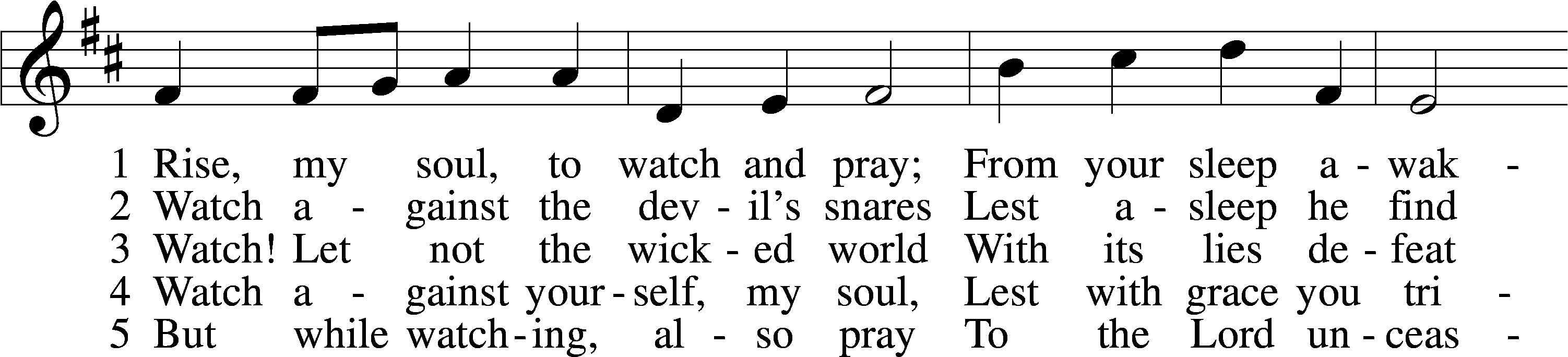 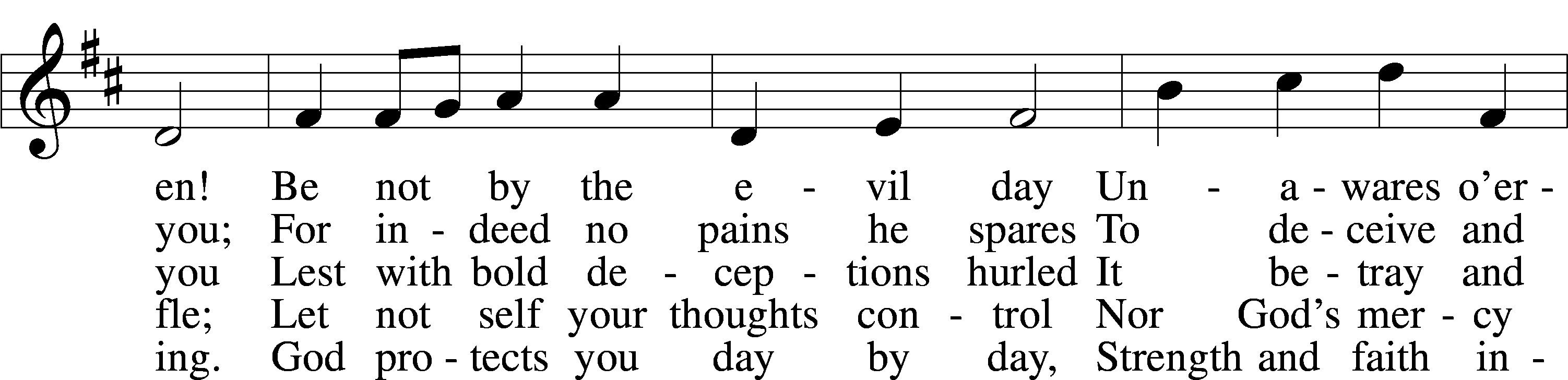 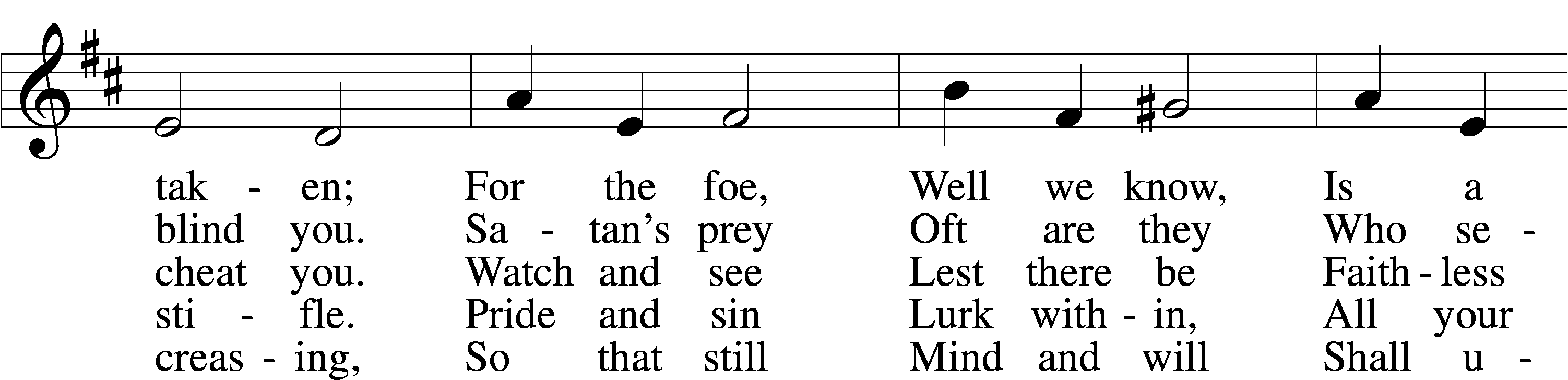 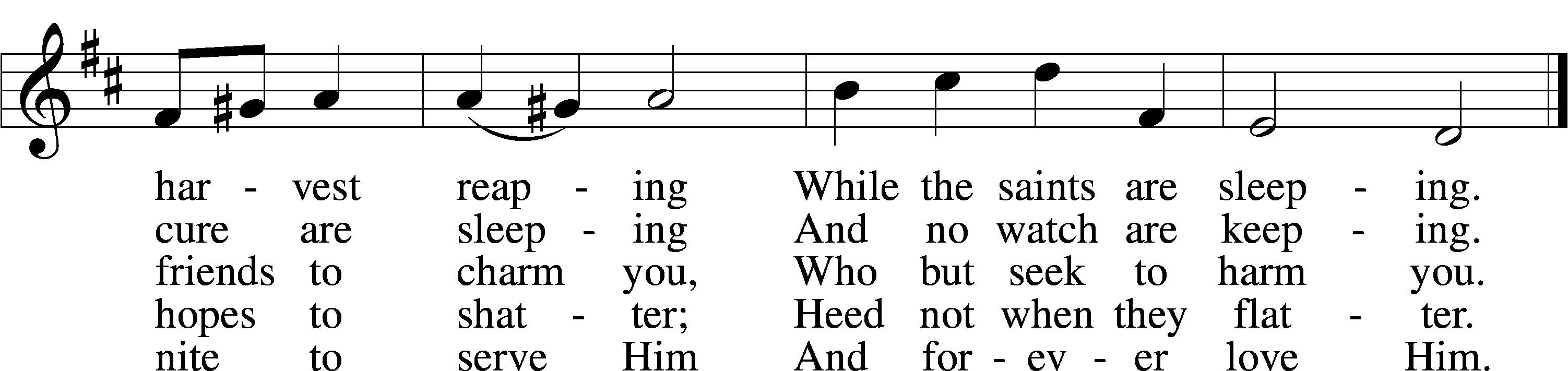 Tune and text: Public domain621 Let All Mortal Flesh Keep Silence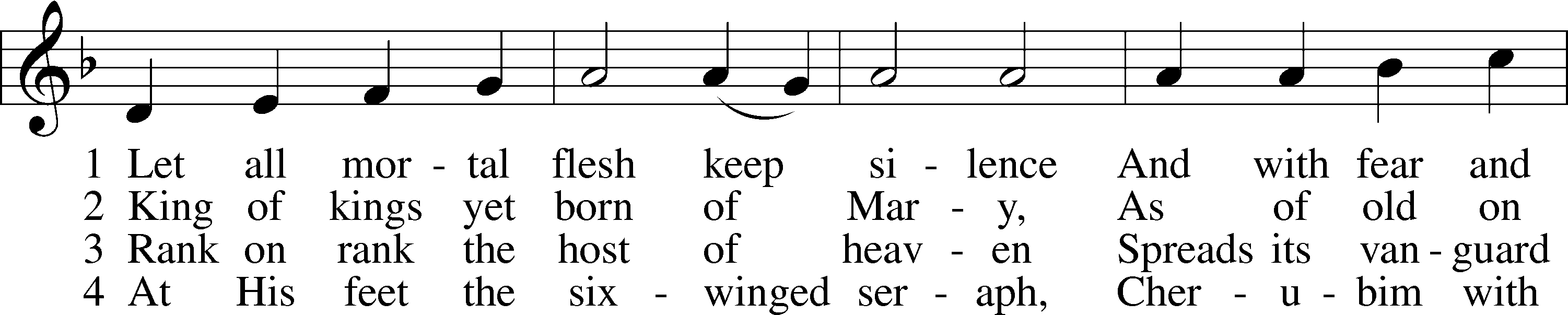 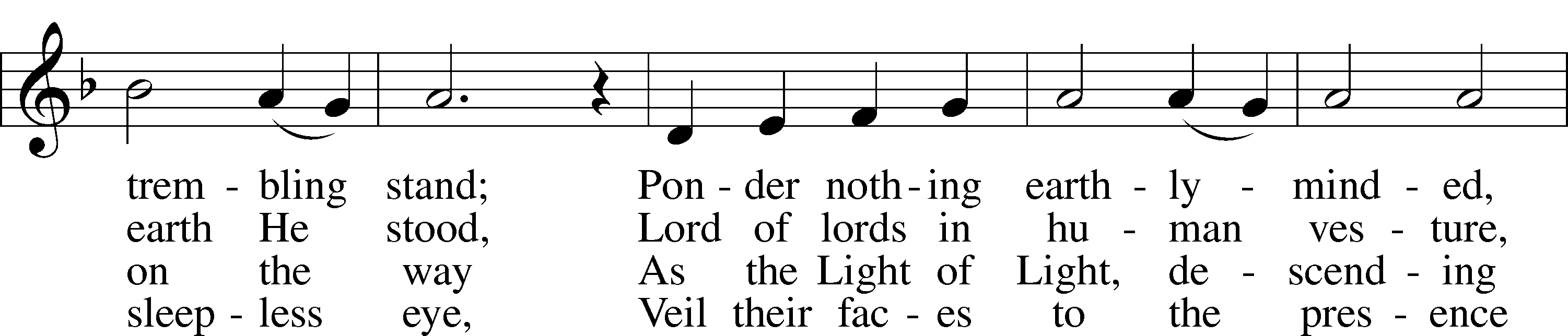 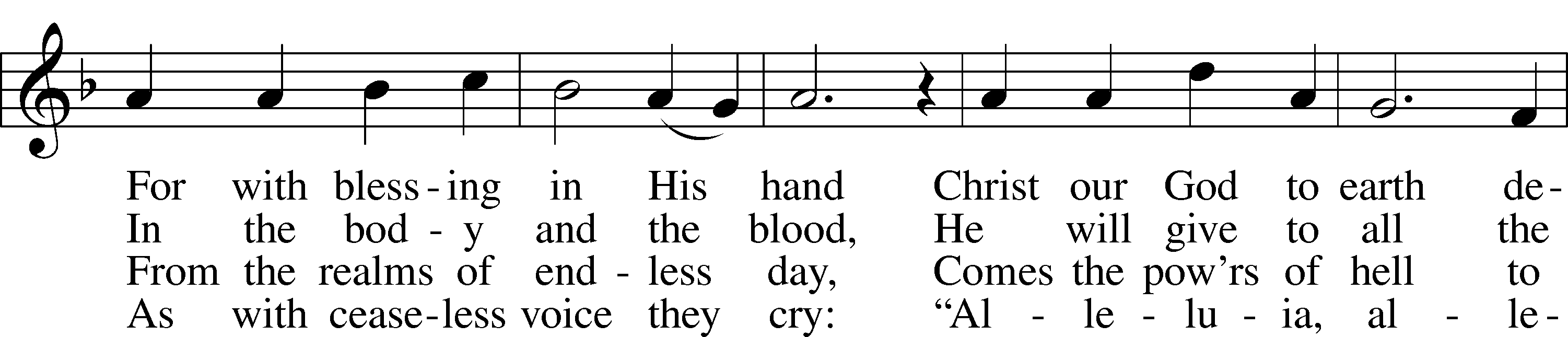 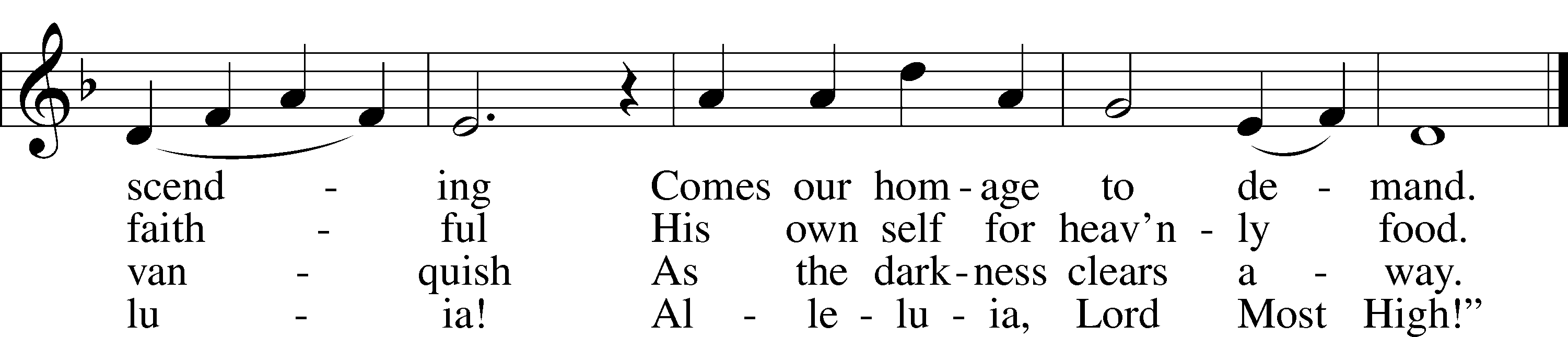 Text and tune: Public domain627 Jesus Christ, Our Blessed Savior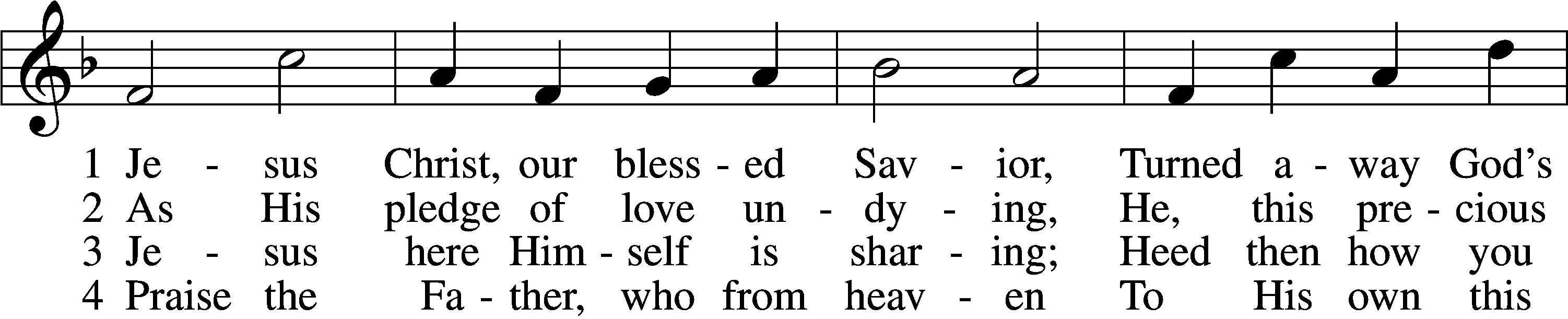 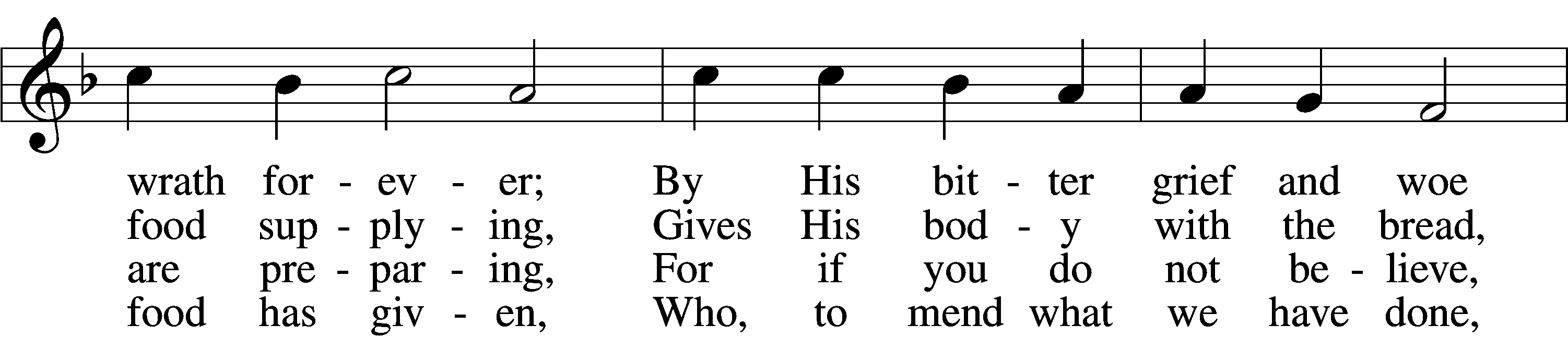 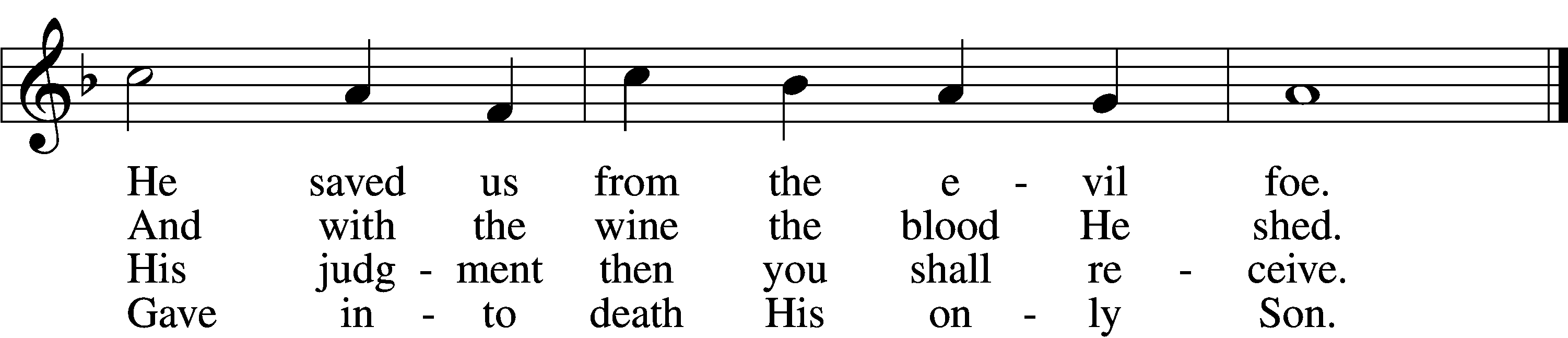 5	Firmly hold with faith unshaken
That this food is to be taken
By the sick who are distressed,
By hearts that long for peace and rest.6	Agony and bitter labor
Were the cost of God’s high favor;
Do not come if you suppose
You need not Him who died and rose.7	Christ says: “Come, all you that labor,
And receive My grace and favor:
Those who feel no pain or ill
Need no physician’s help or skill.8	“For what purpose was My dying
If not for your justifying?
And what use this precious food
If you yourself were pure and good?”9	If your heart this truth professes
And your mouth your sin confesses,
You will be your Savior’s guest,
Be at His banquet truly blest.10 Let this food your faith so nourish
That its fruit of love may flourish
And your neighbor learn from you
How much God’s wondrous love can do.Text (sts. 1–2, 4–5, 7, 9) and tune: Public domainText (sts. 3, 6, 8, 10): © 1980 and 2006 Concordia Publishing House. Used by permission: LSB Hymn License no. 110003744StandThe DismissalP	The body and blood of our Lord Jesus Christ strengthen and preserve you in body and soul to life everlasting. Depart T in peace.C	Amen.Thank the Lord	LSB 164C	Thank the Lord and sing His praise; tell ev’ryone what He has done.Let all who seek the Lord rejoice and proudly bear His name.He recalls His promises and leads His people forth in joywith shouts of thanksgiving. Alleluia, alleluia.Post-Communion CollectA	Let us pray.We give thanks to You, almighty God, that You have refreshed us through this salutary gift, and we implore You that of Your mercy You would strengthen us through the same in faith toward You and in fervent love toward one another; through Jesus Christ, Your Son, our Lord, who lives and reigns with You and the Holy Spirit, one God, now and forever.C	Amen.Benediction	LSB 166P	The Lord bless you and keep you.The Lord make His face shine on you and be gracious to you.The Lord look upon you with favor and T give you peace.C	Amen.659 Lord of Our Life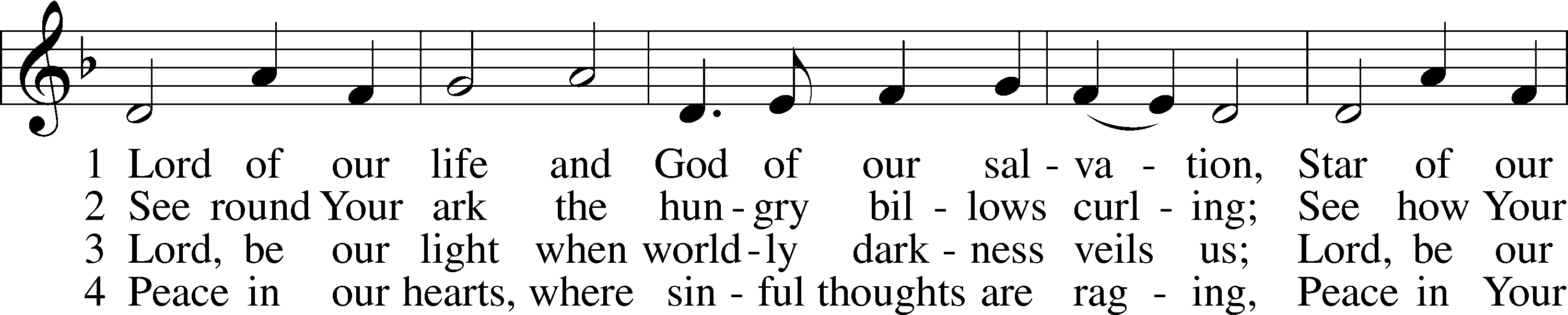 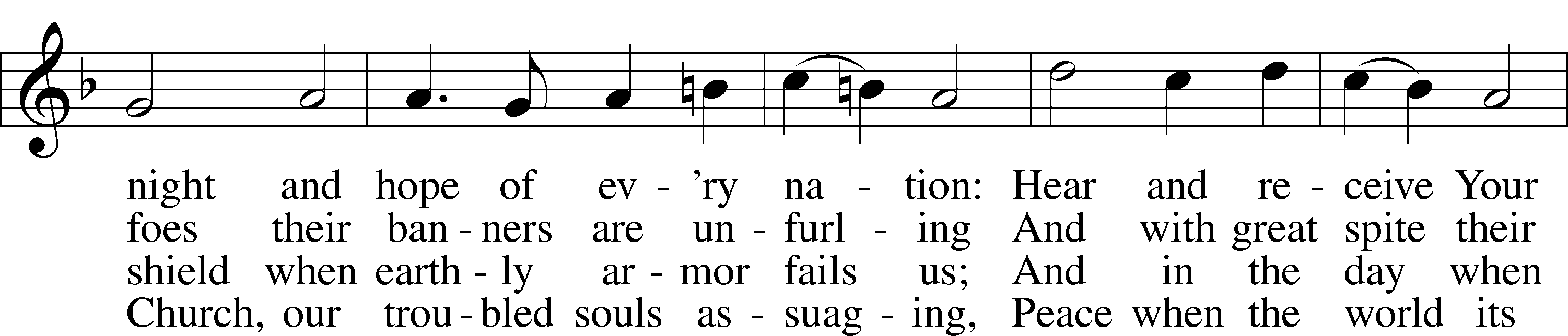 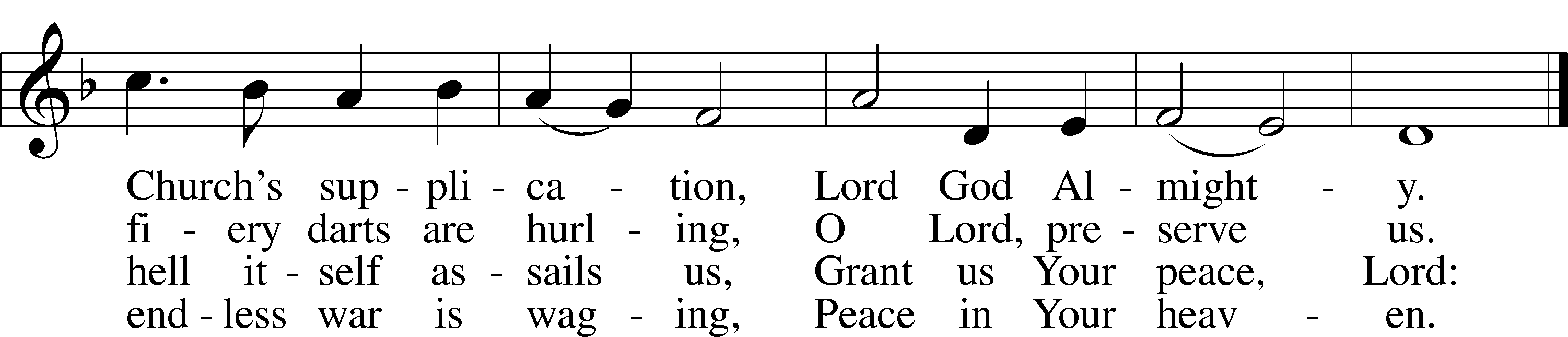 Text and tune: Public domainAcknowledgmentsDivine Service, Setting One from Lutheran Service BookUnless otherwise indicated, Scripture quotations are from the ESV® Bible (The Holy Bible, English Standard Version®), copyright © 2001 by Crossway, a publishing ministry of Good News Publishers. Used by permission. All rights reserved.Created by Lutheran Service Builder © 2020 Concordia Publishing House.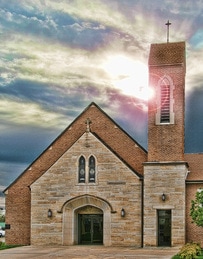 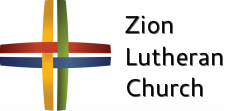 Where our Triune God strengthens us through His mercy in faith toward Him and in fervent love toward one another.ANNOUNCEMENTSMen’s Bible Study – The Men’s Bible Study will be on Thursday, November 19th at 7:00pm.Voter’s Meeting – Zion will have a voter’s meeting directly after the service on Sunday, November 29th.Thanksgiving Meal Cancelled – The Mary Martha Guild has made the decision to NOT have our Thanksgiving meal this year because of Covid-19 concerns.  We plan to make every effort to bring it back next year.Food Collection – Zion will collect food items during the month of November to help supply Kearney agencies who assists the needy.  There will be grocery carts in the narthex and school are to gather these items.  Non-perishable items only please.Poinsettias – Zion will be taking poinsettia orders to adorn the Church Sanctuary during Christmas time.  They will be $14.00 per plant.  To order there is an envelope in the narthex, place your money in the envelope with your name, place the envelope in the offering plate or the mail slot on the south side of the building or drop it off during office hours.  Please make checks out to Mary Martha.Give Where You Live - This year Zion will be participating in Give Where You Live Campaign.  It will be December 3rd (giving day), but donations will be accepted beginning November 5th.  To contribute online go to:  https://www.givewhereyoulive.net//zionlutheranschool.  If you would rather give in person feel free to stop by the office.  Please share this with family and friends.Offering Envelopes – If you no longer wish to receive offering envelopes please contact Darcy Willers or the office.Volunteering Opportunities – Zion needs volunteers to help with the audio, video, and ushers for our worship service.  Training will be provided.  Please contact the office or Pr. DeLoach if interested or with questions.A Bible Study – is prerecorded and available each Sunday, along with a study guide you can use to follow along.  We are studying the three lessons for the day—the Old Testament, the Epistle, and the Gospel. Go to Zion’s website www.zionkearney.com to access the video and study guide.Offering during this time.  If you are not able to attend live Church Services, you may: drop your offering in the mail slot by the south doors, mail it to the church, or use online giving option at zionkearney.com.  If you have any questions or need assistance please contact the office at 308-234-3410 or school@zionkearney.org.  Thank you for supporting of your church!Radio Broadcast & Altar Flowers - Please help Zion spread the Gospel!  There are several open dates.  This is a great need during this time, many people are listening to our broadcast during this time.  There are also many openings for altar flowers.  Please help beautify the sanctuary.Mission Offerings - The fourth quarter missions, October through December, will support those preparing for fulltime church work (Peter Kreutzer and Taylor Zehendner, both at CUNE).  If you would like to donate to this mission please use the mission envelopes located in the narthex.  Thank you for your support.Apple Market Receipts – Apple Market receipts will be accepted from register dates September 1, 2020 – March 1, 2021.  Please turn in your receipts to the office to earn free things for the school!Family Fresh Receipts –Don’t forget that Zion collects Family Fresh receipts any date.  Please turn them into the office.  Boxtops –Boxtops has discontinued the labels on the packages.  They now have an app for your smartphone to redeem qualifying products.  If you do not have a smartphone or don’t want to install the app turn your grocery receipts with qualifying boxtop products into the office and they will get scanned to continue to earn money for Zion.2021 Radio & Flower Charts – The 2021 radio and flower charts are posted in the hallway by the mailboxes.  If there is a special day make sure you sign up early.  You are welcome to call the office to sign up for your spot.  The Lord’s Prayer Booklet – There is a Lord’s Prayer Booklet, to assist with your devotions, on the counter in the narthex.  Feel free to take one.  These are compliments of Pastor & Carol Gaunt.Organ Available – I am moving and must part with my 2-manual, full-pedal Rodgers organ. I am a former organ teacher and church organist, so parting with the organ isn't easy. I'm hoping a congregation, school, or individual can provide it continued use.  I may be reached at  Enidhansen11@gmail.com or by calling 308.440.8087.  Thank you,Employment Opportunities at Zion2020 has been a real year of change and through it all Zion has been blessed with a remarkably steady and stable staff.  Recently however, personal events have led to some upcoming staff changes and we praying that the Lord will bless these individuals as they move on and also that the Lord will continue to provide Zion with stellar replacements.  If you or someone you know may be interested in the following positions, please pass this information along to them and let Mr. Splittgerber know.  Thank you!1)      Part-time Cook:  We are looking for someone who has some experience/interest in food service. Task include meal prep, serving, and cleaning.  Candidate strengths should include time management, kitchen experience, and a positive disposition.  This position is for 3 days a week.2)      Elementary School Teacher:  Mr. Vogel and family will be moving at the conclusion of this school year so the search for another high quality Lutheran teacher has begun.  Full time teachers in our school must be members of the LCMS (or willing to become so).  The grade level will most probably be for the 3rd/4th grade.  3)      Prekindergarten Teacher’s Aide:  Friday morning only.  We are looking for someone to aide in our prekindergarten class.  The class runs from 8 a.m. to 11:45 a.m. every Friday.  Candidates should love children and be able to assist the teacher in a variety of tasks that help the morning run smoothly.  This position is available now.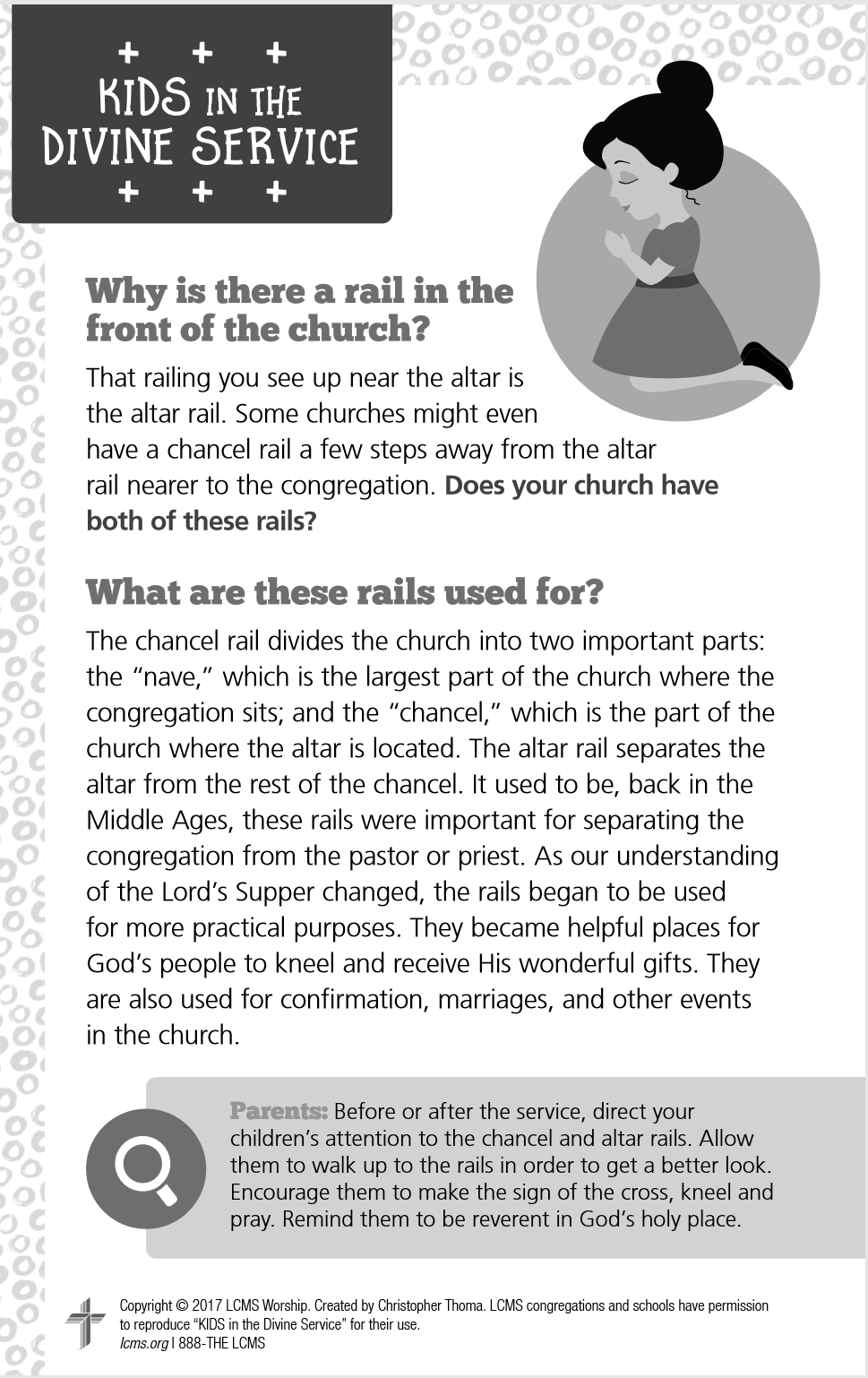 Prayers for Our MembersPrayers for Our MembersPrayers for Our MembersRobin Baker, Bailey Hockemeier, Leah VogelExpectant MothersFamily and Friends of Geraldine RoederGriefNorman Abels (Brookestone Meadows – Elkhorn)HealingJudy Ahrens (St. Luke’s)HealingVaughn Albrecht (Northridge)HealingTom & DyAnn AltwineHealingDavid BannerHealingLyle Colsden (Mother Hull)HealingPat Flodine (Cambridge Court)HealingVi Fox (Prairie View)HealingVerleen GentryHealingRuby HatfieldHealingMichelle MillsapHealingRoger RiekenbergHealingMarion RichmondHealingLavern StuehmHealingFran JungeCancerBev NuttelmanCancerKim VosCancerPrayers for Our Members’ Family & FriendsPrayers for Our Members’ Family & FriendsPrayers for Our Members’ Family & FriendsBrandon & Shannon Howell (Quentin & Janel Lange’s friends)FamilyWill Brennemann (Jami Helmbrecht’s father)HealingReg Duke (Westman’s brother-in-law)HealingJames Gentry (Verleen Gentry’s son)HealingRoger Hoffman (Marc’s father)HealingSharon Kreutzer (former member)HealingLyra Mais (Zion student)HealingRandy Solomon (Beth Rosenthal’s father)HealingMary Ann Mertz (Pam’s Uhlir’s friend)HealingRoy Reynolds (Verleen Gentry’s son-in-law)HealingJanet Stalder (Carol Florang’s sister)HealingBill Zehendner (Chuck’s dad)HealingD.D. Dugger (Sue Kaiser’s brother)CancerRon Halvorsen (Jeff’s dad)CancerCarol Haubold (Don Helmbrecht’s sister)CancerTyler Holland (Quentin & Janel Lange’s brother-in-law)CancerRandy Jochum (Ken Hockemeier’s brother-in-law)CancerFred Koch (Pam Uhlir’s cousin)CancerLynda Kreutzer (Rich & Carol’s sister-in-law)CancerSharon Mulhair (Pam Uhlir’s cousin)CancerBecky Rathkie (former Zion teacher)CancerJeannie Schmidt (Lisa Splittgerber’s sister-in-law)CancerTyrone Uhlir (Pam’s nephew)CancerSunday, November 15~ 9:00amElder: Nathan GauntUsher:  Robert Glanzer    Engineer:  Jared NuttelmanAnnouncer:  Jesse FlorangAltar Guild: Brooke Fisher &                    Tracy SchakeSunday, November 22~ 9:00amElder: Rich KreutzerUsher:  Mike Wilkens  Engineer:  Shawn StarkeyAnnouncer:  Lonna GronewollerAltar Guild: Brooke Fisher &                    Tracy SchakeSun11/159:00a10:30aDivine ServiceRadio Broadcast 1460amMon11/167:00pBirthdaysAnniversariesSanctuary Update CommitteeEdward DeLaetKeith & Beverly NuttelmanTues11/171:30p7:00pBirthdaysAnniversariesSleeping MatsChurch CouncilWanda Glanzer---Wed11/188:25a9:00a3:30p5:45p7:00pBirthdaysAnniversariesK-8th ChapelECE ChapelPie Pickup - gymMidweek ClassAdult ChoirSandra Heiden---Thurs11/197:00pBirthdaysAnniversariesMen’s Bible Study------Fri11/20BirthdaysAnniversariesRachael Burger---Sat11/215:00pBirthdaysAnniversariesDivine Service------Sun11/229:00a10:30aBirthdaysAnniversariesDivine ServiceRadio Broadcast 1460amRichard Crow---